Согласование существительных с прилагательными:«Раскрась все картинки  в нужные цвета, называй сначала цвет, потом картинку, например: желтая кофта, синий стул, зеленое яблоко».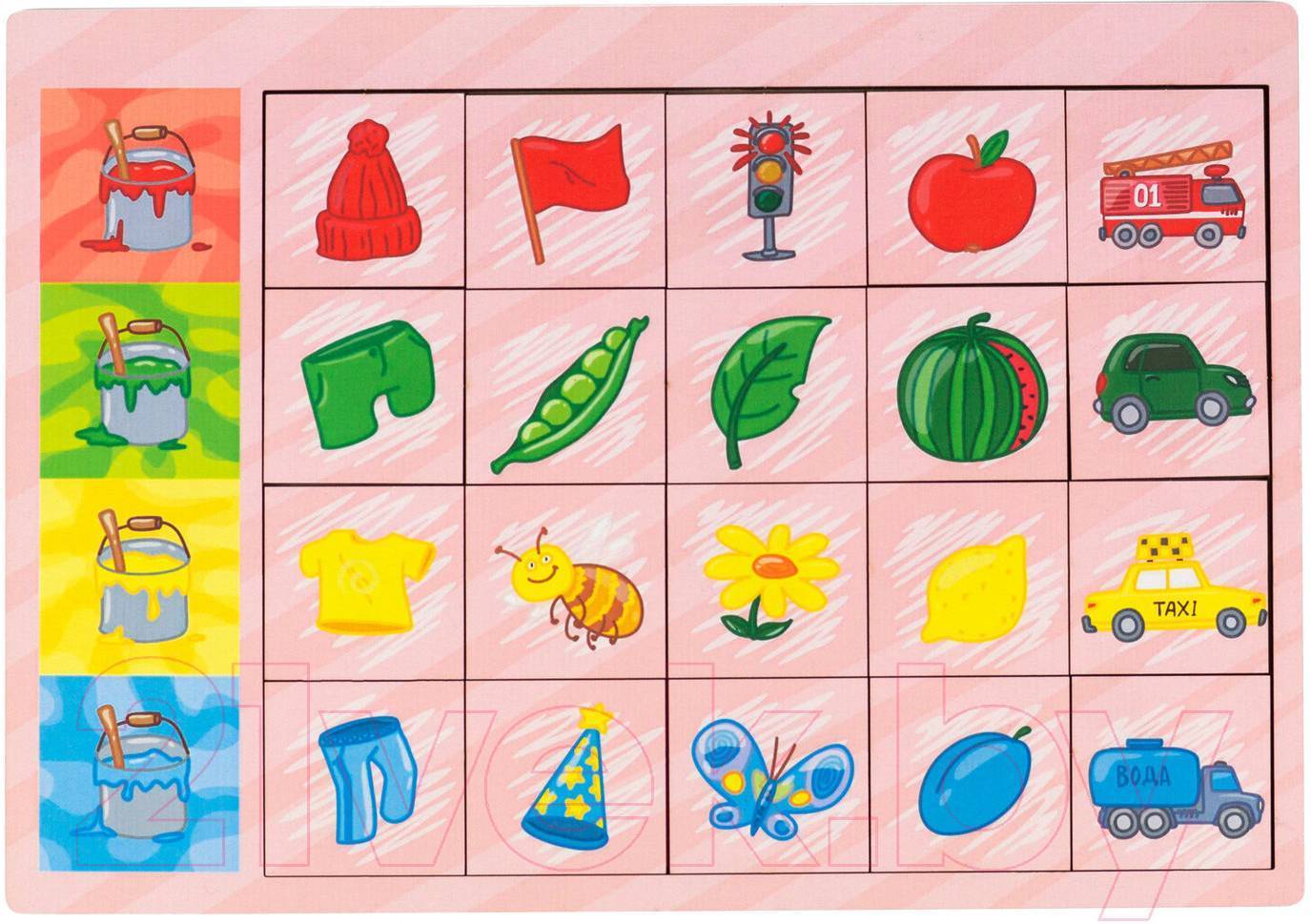 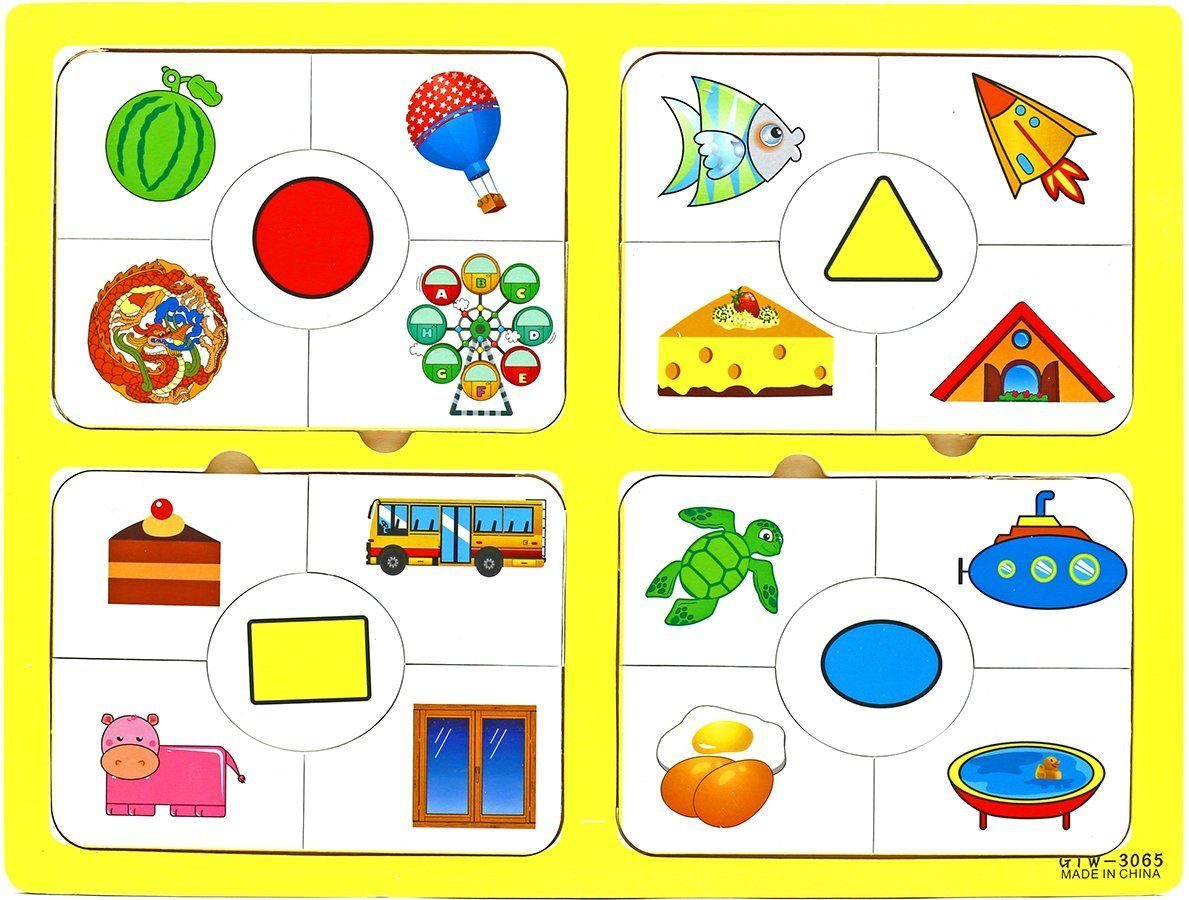 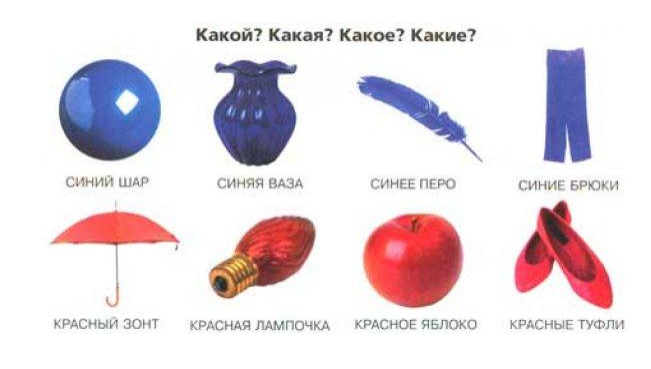 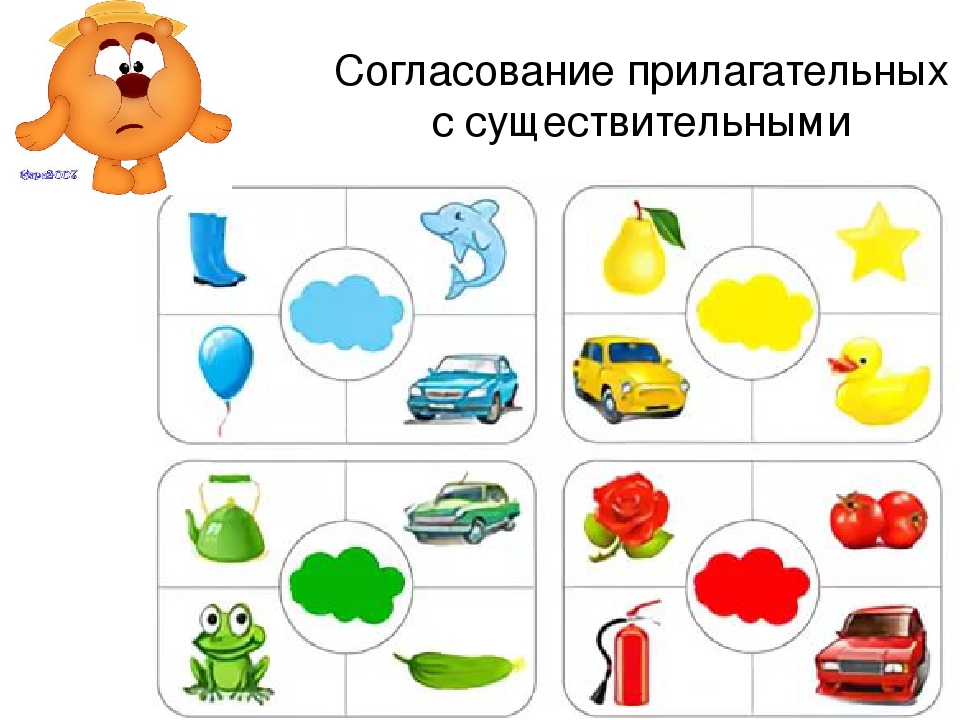 